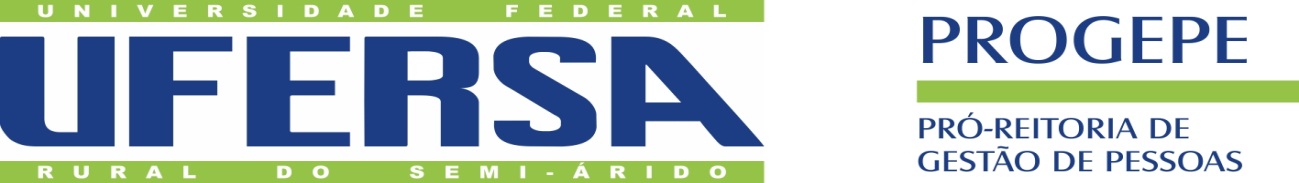 ANEXO IDECLARAÇÃO DE CIÊNCIA E JUSTIFICATIVADeclaro que estou ciente da participação do(a) servidor(a) __________________________________________________, ocupante do cargo de ___________________________________ no Programa de Pós-graduação em ____________________________________________, ofertado pela UFRN com vagas destinadas aos servidores da UFERSA, e justifico a contribuição do Curso para o desempenho das suas atividades: _________________________________________________________________________________________________________________________________________________________________________________________________________________________________________________________________________________________________________________________________________________________________________________________________________________________________________________________________________________________________________________________________________________________________________________________________________________________.__________ , ___ de ________ de  _____.(local e data)   __________________________Assinatura e carimbo do chefe imediato